Комитет по стандартам ВОИС (КСВ)Шестая сессияЖенева, 15-19 октября 2018 г.отчет ЦЕЛЕВОЙ ГРУППЫ ПО ПРАВОВОМУ СТАТУСУ о ходе выполнения ЗадачИ №47 Документ подготовлен Международным бюроВВЕДЕНИЕНа своей пятой сессии, состоявшейся 29 мая – 2 июня 2017 г., Комитет по стандартам ВОИС (КСВ) принял стандарт ВОИС ST.27 «Рекомендация в отношении обмена данными о правовом статусе патентов».  КСВ также утвердил следующее редакционное примечание, касающееся стандарта ST.27: «Детальные события, предусмотренные в настоящем стандарте, носят предварительный характер и будут рассматриваться и анализироваться ведомствами промышленной собственности (ВПС) в течение одного года. На основании информации ведомств промышленной собственности об итогах этой работы на утверждение шестой сессии КСВ будет представлено окончательное предложение о включении детальных событий в настоящий стандарт. Пока же ВПС при желании могут избрать вариант обмена данными о правовом статусе только на основе категорий и ключевых событий» (см. пункты 50 и 51 документа CWS/5/22.)КСВ просил Целевую группу по XML для ПС разработать, по согласованию с Целевой группой по правовому статусу (ЦГПС), компоненты XML-схемы на основании нового стандарта ВОИС ST.27 для облегчения обмена данными о правовом статусе патентов.  КСВ также просил представить отчет о результатах этой работы на его шестой сессии.КСВ принял следующее измененное описание Задачи № 47: «Подготовить окончательный вариант предложения по детальным событиям и методические указания в отношении данных о правовом статусе патентов; подготовить рекомендацию в отношении обмена данными о правовом статусе товарных знаков и промышленных образцов между ведомствами промышленной собственности» (см. пункт 55 документа CWS/5/22).В течение недели, в которую проходила пятая сессия КСВ, Целевая группа по правовому статусу провела очное заседание и сообщила КСВ о своем решении провести сопоставление правовых событий согласно национальной или региональной практике членов Целевой группы с событиями, предусмотренными стандартом ST.27, отдавая при этом приоритет подготовке предложения о новом стандарте в отношении правового статуса промышленных образцов перед подготовкой предложения о новом стандарте в отношении правового статуса товарных знаков. ОТЧЕТ О ХОДЕ РАБОТЫОсновная работа, проделанная Целевой группой по правовому статусу в порядке выполнения решения КСВ, касалась подготовки:окончательного предложения по детальным событиям, с учетом представленной ВПС информации о результатах сопоставления событий, влияющих на правовой статус патентов, согласно их национальной или региональной практике и событий, предусмотренных стандартом ST.27;методических указаний, которые становятся новым приложением к стандарту ST.27;рекомендации по обмену данными о правовом статусе промышленных образцов между ведомствами промышленной собственности.Результаты деятельности Целевой группы выносятся на рассмотрение шестой сессии Комитета в следующем порядке:предлагаемая пересмотренная редакция стандарта ВОИС ST.27, включая уточненные детальные события и предварительные методические указания (см. документ CWS/6/12); ипредложение о новом стандарте ВОИС в отношении обмена данными о правовом статусе промышленных образцов (см. документ CWS/6/14).План внедрения стандарта ВОИС ST.2725 января 2018 г. Секретариат разослал циркулярное письмо C. CWS 92, в котором он предложил ВПС представить результаты (a) оценки применяемых ими методов работы и ИТ-систем, включая предварительные сроки внедрения ими стандарта ВОИС ST.27; и (b) анализ предварительных детальных событий с учетом их соответствующего законодательства и практики.  Краткое изложение ответов 11 ВПС на циркулярное письмо приводится в пунктах 5, 6, 7 и 8 документа CWS/6/13.Сопоставление национальных/региональных событий со стандартными событиямиВПС также предложил ведомствам сопоставить правовые события, влияющие на правовой статус патентов согласно их национальной или региональной практике, с категориями и событиями, определенными в стандарте ВОИС ST.27.  Некоторые ВПС направили свои сопоставительные таблицы в ответ на упомянутое выше циркулярное письмо; ряд других ВПС также направили свои сопоставительные таблицы Целевой группе.  Некоторые из ВПС, направивших свои сопоставительные таблицы, сообщили, что возможность сопоставления некоторых событий согласно их практике со стандартными событиями была неочевидной. Международное бюро провело работу с ВПС для повышения качества такого сопоставления и подготовки их окончательных сопоставительных таблиц.  Кроме того, Международное бюро объединило сопоставительные таблицы, полученные от ВПС, которые воспроизводятся в виде приложения к документу CWS/6/13.Помимо сопоставительных таблиц, направленных ВПС, о которых говорилось выше, Международное бюро провело работу с Европейским патентным ведомством (ЕПВ) по подготовке сопоставительных таблиц по правовым событиям, влияющим на правовой статус патентов согласно национальной или региональной практике, включенных в Международную базу патентной документации (INPADOC), в которой хранятся данные порядка 50 ВПС.  Первым результатом этого взаимодействия стал проект таблицы сопоставления данных INPADOC, касающихся Франции, который был направлен в Национальный институт промышленной собственности Франции (INPI-FR) для уточнений в отношении ряда событий, по которым возникли вопросы, и с несколькими уточнениями таблицы.  ЕПВ отметило, что в базе INPADOC необходимо выполнить некоторое уточнение данных по INPI-FR. Наконец, INPI-FR согласился направить подготовленную им окончательную сопоставительную таблицу другим членам ЦГ и включить ее в объединенную сопоставительную таблицу.  Планируется продолжить работу по сопоставлению данных INPADOC с требованиями стандарта ST.27 для других ВПС, во взаимодействии с ВПС, являющимися источниками соответствующих данных о правовом статусе патентов.  Международное бюро считает такую совместную работу очень важной, поскольку она позволит получить более согласованные и точные данные о правовом статусе патентов, соответствующие требованиям стандарта ВОИС ST.27, что будет отвечать интересам всего сообщества ИС, особенно пользователей системы ИС.Предложение о принятии пересмотренного стандарта ВОИС ST.27В период после пятой сессии КСВ Целевая группа по правовому статусу продолжала свою работу по выполнению Задачи № 47.  Группа отметила необходимость дальнейшего пересмотра стандарта ST.27, который не должен сводиться только к уточнению Приложения I к стандарту ST.27 и добавлению к нему нового приложения.  Целевая группа предлагает внести изменения в основной текст стандарта ST.27, включая изменение Общей модели делопроизводства по выдаче патентов/СДО, в Приложение I к стандарту ST.27, в частности, в перечень детальных событий, и добавить к стандарту предварительные методические указания.  Предлагаемая пересмотренная редакция стандарта ВОИС ST.27 воспроизводится в приложении к документу CWS/6/12.В связи с предлагаемым изменением стандарта ST.27 состоялось два раунда обсуждений.  Наиболее важные рекомендации членов Целевой группы касались изменения (1) ключевых и детальных событий, включая как перечень событий, так и их названия/описания, (2) Общей модели делопроизводства по выдаче патентов/СДО, и (3) дополнительных данных о событиях, включенных в Приложение II к стандарту ST.27.Целевая группа по правовому статусу провела два раунда обсуждений по вопросу о подготовке предлагаемых методических указаний.  Дополнительные сведения в отношении предлагаемых предварительных методических указаний содержатся в разделе «Новое Приложение V: Методические указания» документа CWS/6/12.Подготовка нового стандарта обмена данными о правовом статусе промышленных образцовЦелевая группа по правовому статусу провела работу по подготовке предложения о новом стандарте обмена данными о правовом статусе промышленных образцов, о котором говорится в описании Задачи № 47.  Члены Целевой группы провели четыре раунда обсуждений, которые касались разработки нового стандарта.Цель предлагаемого стандарта, который аналогичен стандарту ВОИС ST.27, но относится к системам регистрации промышленных образцов – способствовать эффективному и единообразному обмену данными о правовом статусе между ВПС, который позволит облегчить доступ к этим данным для пользователей информации об ИС, ВПС, провайдеров данных по ИС, широкой публики и других заинтересованных сторон.  Дополнительные сведения о предлагаемом новом стандарте содержатся в документе CWS/6/14.ПЛАН РАБОТЫДанные о правовом статусе патентовЦелевая группа по правовому статусу планирует завершить составление предварительного перечня детальных событий и разработку предварительных методических указаний для стандарта ВОИС ST.27.  Что касается предварительных методических указаний, Целевая группа отмечает, что для выявления общих сценариев цикла делопроизводства и подготовки окончательных методических указаний, которые помогут ВПС выполнить сопоставление правовых событий, влияющих на правовой статус патентов согласно их национальной или региональной практике, с требованиями стандарта ВОИС ST.27, более согласованным образом, в обсуждении должны активно участвовать не менее пяти ВПС.Целевая группа просит КСВ предложить ВПС направить в Международное бюро их сопоставительные таблицы, касающиеся стандарта ST.27.  После того, как будет представлено больше сопоставительных таблиц, объединенная сопоставительная таблица будет обновлена, и в предварительные методические указания также будут внесены соответствующие изменения.Международное бюро и ЕПВ планируют продолжить сопоставление данных INPADOC с требованиями стандарта ВОИС ST.27 совместно с ВПС – источниками данных о правовом статусе патентов в INPADOC, пока для этой работы имеются ресурсы.Данные о правовом статусе промышленных образцовЦелевая группа планирует завершить подготовку предварительного перечня детальных событий для нового стандарта данных о правовом статусе промышленных образцов и подготовить в надлежащие сроки методические указания.Данные о правовом статусе товарных знаковЦелевая группа планирует начать работу по подготовке предложения о новом стандарте, касающемся данных о правовом статусе товарных знаков после того, как будет завершена остальная работа, касающаяся стандарта ВОИС ST.27 и нового стандарта данных о правовом статусе промышленных образцов.ПРЕДЛОЖЕНИЕ О ПЕРЕСМОТРЕ ОПИСАНИЯ ЗАДАЧИ № 47Принимая во внимание завершенную и остающуюся работу по подготовке стандартов ВОИС, касающихся патентов и промышленных образцов, предлагается принять следующее измененное описание Задачи № 47: «Подготовить окончательный вариант предложения по детальным событиям и окончательный вариант методических указаний в отношении данных о правовом статусе патентов; подготовить окончательное предложение по методическим указаниям в отношении данных о правовом статусе промышленных образцов; патентов подготовить рекомендацию в отношении обмена данными о правовом статусе товарных знаков между ведомствами промышленной собственности».КСВ предлагается: 	(a)	принять к сведению результаты работы Целевой группы по правовому статусу и отчет руководителя Целевой группы, представленные в настоящем документе;	(b)	принять к сведению план работы Целевой группы по правовому статусу и рекомендовать ВПС участвовать в обсуждениях в рамках Целевой группы, согласно пунктам 15 - 19 выше; 	(c)	рекомендовать ВПС представить их сопоставительные таблицы и участвовать в обсуждениях в рамках Целевой группы согласно пунктам 9, 16 и 17 выше; и	(d)	рассмотреть и утвердить предлагаемое изменение Задачи № 47 и поручение выполнения измененной Задачи № 47 Целевой группе по правовому статусу, согласно пункту 20 выше.[Конец документа]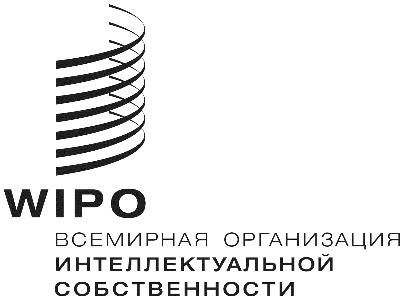 RCWS/6/11    CWS/6/11    CWS/6/11    ОРИГИНАЛ:  АНГЛИЙСКИЙ  ОРИГИНАЛ:  АНГЛИЙСКИЙ  ОРИГИНАЛ:  АНГЛИЙСКИЙ  ДАТА:  12 сентября 2018 г.ДАТА:  12 сентября 2018 г.ДАТА:  12 сентября 2018 г.